个   人   简    历姓    名姓    名申峻伟性别男民族民族民族汉汉出生日期出生日期1998030519980305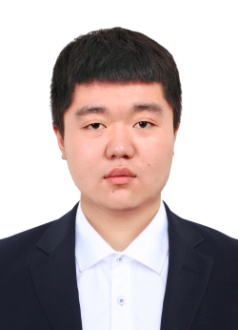 专    业专    业药品经营与管理药品经营与管理药品经营与管理政治面貌政治面貌政治面貌政治面貌政治面貌入党积极分子入党积极分子入党积极分子入党积极分子学    制学    制三年制学历大专培养方式培养方式培养方式培养方式培养方式全日制全日制全日制全日制身高（cm)身高（cm)176cm体重105kg视    力视    力视    力视    力视    力左：5.0 右：5.0左：5.0 右：5.0左：5.0 右：5.0左：5.0 右：5.0生 源 地生 源 地黑龙江哈尔滨黑龙江哈尔滨黑龙江哈尔滨黑龙江哈尔滨现居住城市现居住城市现居住城市现居住城市黑龙江省哈尔滨市黑龙江省哈尔滨市黑龙江省哈尔滨市黑龙江省哈尔滨市通信地址通信地址黑龙江农业职业技术学院黑龙江农业职业技术学院黑龙江农业职业技术学院黑龙江农业职业技术学院电      话电      话电      话电      话15765311900157653119001576531190015765311900社会实践单位名称单位名称工作城市工作城市工作城市工作城市职位名称职位名称职位名称职位名称起止时间起止时间工作描述工作描述社会实践哈尔滨卓采商贸有限公司哈尔滨卓采商贸有限公司哈尔滨哈尔滨哈尔滨哈尔滨销售代表销售代表销售代表销售代表2016.04-2016.092016.04-2016.09负责哈尔滨市尚志区域汤臣倍健品牌保健品销售负责哈尔滨市尚志区域汤臣倍健品牌保健品销售社会实践尚志市麒麟大药房有限公司尚志市麒麟大药房有限公司哈尔滨尚志哈尔滨尚志哈尔滨尚志哈尔滨尚志药品销售员药品销售员药品销售员药品销售员2017.01-2017.032017.01-2017.03负责该店的药品销售及收银工作负责该店的药品销售及收银工作社会实践尚志市金麒麟大药房尚志市金麒麟大药房哈尔滨尚志哈尔滨尚志哈尔滨尚志哈尔滨尚志药品销售员药品销售员药品销售员药品销售员2017.07-2017.092017.07-2017.09负责该店的药品销售及收银工作负责该店的药品销售及收银工作主修课程药用微生物药用微生物药用微生物药用微生物药用微生物药用微生物药用微生物药用微生物无机及分析化学无机及分析化学无机及分析化学无机及分析化学无机及分析化学无机及分析化学主修课程医药人力资源管理医药人力资源管理医药人力资源管理医药人力资源管理医药人力资源管理医药人力资源管理医药人力资源管理医药人力资源管理微生物制药技术微生物制药技术微生物制药技术微生物制药技术微生物制药技术微生物制药技术主修课程药物分析及检验药物分析及检验药物分析及检验药物分析及检验药物分析及检验药物分析及检验药物分析及检验药物分析及检验药品市场营销药品市场营销药品市场营销药品市场营销药品市场营销药品市场营销主修课程药品经营与商务谈判药品经营与商务谈判药品经营与商务谈判药品经营与商务谈判药品经营与商务谈判药品经营与商务谈判药品经营与商务谈判药品经营与商务谈判药理学药理学药理学药理学药理学药理学主修课程连锁药店运营管理技术连锁药店运营管理技术连锁药店运营管理技术连锁药店运营管理技术连锁药店运营管理技术连锁药店运营管理技术连锁药店运营管理技术连锁药店运营管理技术中药制剂检测技术中药制剂检测技术中药制剂检测技术中药制剂检测技术中药制剂检测技术中药制剂检测技术获奖情况2017年度优秀学生干部称号2017年度省级三好学生称号食品药品学院 “知网杯”传承国学基因 经典浸润人生 演讲比赛  一等奖2017年度优秀学生干部称号2017年度省级三好学生称号食品药品学院 “知网杯”传承国学基因 经典浸润人生 演讲比赛  一等奖2017年度优秀学生干部称号2017年度省级三好学生称号食品药品学院 “知网杯”传承国学基因 经典浸润人生 演讲比赛  一等奖2017年度优秀学生干部称号2017年度省级三好学生称号食品药品学院 “知网杯”传承国学基因 经典浸润人生 演讲比赛  一等奖2017年度优秀学生干部称号2017年度省级三好学生称号食品药品学院 “知网杯”传承国学基因 经典浸润人生 演讲比赛  一等奖2017年度优秀学生干部称号2017年度省级三好学生称号食品药品学院 “知网杯”传承国学基因 经典浸润人生 演讲比赛  一等奖2017年度优秀学生干部称号2017年度省级三好学生称号食品药品学院 “知网杯”传承国学基因 经典浸润人生 演讲比赛  一等奖2017年度优秀学生干部称号2017年度省级三好学生称号食品药品学院 “知网杯”传承国学基因 经典浸润人生 演讲比赛  一等奖2017年度优秀学生干部称号2017年度省级三好学生称号食品药品学院 “知网杯”传承国学基因 经典浸润人生 演讲比赛  一等奖2017年度优秀学生干部称号2017年度省级三好学生称号食品药品学院 “知网杯”传承国学基因 经典浸润人生 演讲比赛  一等奖2017年度优秀学生干部称号2017年度省级三好学生称号食品药品学院 “知网杯”传承国学基因 经典浸润人生 演讲比赛  一等奖2017年度优秀学生干部称号2017年度省级三好学生称号食品药品学院 “知网杯”传承国学基因 经典浸润人生 演讲比赛  一等奖2017年度优秀学生干部称号2017年度省级三好学生称号食品药品学院 “知网杯”传承国学基因 经典浸润人生 演讲比赛  一等奖2017年度优秀学生干部称号2017年度省级三好学生称号食品药品学院 “知网杯”传承国学基因 经典浸润人生 演讲比赛  一等奖个人描述本人乐观向上，兴趣广泛，适应能力强。现担任黑龙江农业职业技术学院 食品药品分院 学生会主席一职，有较强的组织能力、活动策划能力和公关能力：在大学期间曾多次领导组织大型体育赛事、文艺演出，并取得良好效果；有较强的语言表达能力，在大学期间担任多次文艺晚会、演讲比赛主持人并在社会实践过程中担任活动主持人；有较强的团队精神，在同学在有良好的人际关系，有较高的威信。同时也是黑龙江省青年志愿者协会志愿者，经常在课余时间参加志愿服务，在大学期间曾报考过普通话资格证书并考取二甲成绩，以及药物制剂工工种证。本人乐观向上，兴趣广泛，适应能力强。现担任黑龙江农业职业技术学院 食品药品分院 学生会主席一职，有较强的组织能力、活动策划能力和公关能力：在大学期间曾多次领导组织大型体育赛事、文艺演出，并取得良好效果；有较强的语言表达能力，在大学期间担任多次文艺晚会、演讲比赛主持人并在社会实践过程中担任活动主持人；有较强的团队精神，在同学在有良好的人际关系，有较高的威信。同时也是黑龙江省青年志愿者协会志愿者，经常在课余时间参加志愿服务，在大学期间曾报考过普通话资格证书并考取二甲成绩，以及药物制剂工工种证。本人乐观向上，兴趣广泛，适应能力强。现担任黑龙江农业职业技术学院 食品药品分院 学生会主席一职，有较强的组织能力、活动策划能力和公关能力：在大学期间曾多次领导组织大型体育赛事、文艺演出，并取得良好效果；有较强的语言表达能力，在大学期间担任多次文艺晚会、演讲比赛主持人并在社会实践过程中担任活动主持人；有较强的团队精神，在同学在有良好的人际关系，有较高的威信。同时也是黑龙江省青年志愿者协会志愿者，经常在课余时间参加志愿服务，在大学期间曾报考过普通话资格证书并考取二甲成绩，以及药物制剂工工种证。本人乐观向上，兴趣广泛，适应能力强。现担任黑龙江农业职业技术学院 食品药品分院 学生会主席一职，有较强的组织能力、活动策划能力和公关能力：在大学期间曾多次领导组织大型体育赛事、文艺演出，并取得良好效果；有较强的语言表达能力，在大学期间担任多次文艺晚会、演讲比赛主持人并在社会实践过程中担任活动主持人；有较强的团队精神，在同学在有良好的人际关系，有较高的威信。同时也是黑龙江省青年志愿者协会志愿者，经常在课余时间参加志愿服务，在大学期间曾报考过普通话资格证书并考取二甲成绩，以及药物制剂工工种证。本人乐观向上，兴趣广泛，适应能力强。现担任黑龙江农业职业技术学院 食品药品分院 学生会主席一职，有较强的组织能力、活动策划能力和公关能力：在大学期间曾多次领导组织大型体育赛事、文艺演出，并取得良好效果；有较强的语言表达能力，在大学期间担任多次文艺晚会、演讲比赛主持人并在社会实践过程中担任活动主持人；有较强的团队精神，在同学在有良好的人际关系，有较高的威信。同时也是黑龙江省青年志愿者协会志愿者，经常在课余时间参加志愿服务，在大学期间曾报考过普通话资格证书并考取二甲成绩，以及药物制剂工工种证。本人乐观向上，兴趣广泛，适应能力强。现担任黑龙江农业职业技术学院 食品药品分院 学生会主席一职，有较强的组织能力、活动策划能力和公关能力：在大学期间曾多次领导组织大型体育赛事、文艺演出，并取得良好效果；有较强的语言表达能力，在大学期间担任多次文艺晚会、演讲比赛主持人并在社会实践过程中担任活动主持人；有较强的团队精神，在同学在有良好的人际关系，有较高的威信。同时也是黑龙江省青年志愿者协会志愿者，经常在课余时间参加志愿服务，在大学期间曾报考过普通话资格证书并考取二甲成绩，以及药物制剂工工种证。本人乐观向上，兴趣广泛，适应能力强。现担任黑龙江农业职业技术学院 食品药品分院 学生会主席一职，有较强的组织能力、活动策划能力和公关能力：在大学期间曾多次领导组织大型体育赛事、文艺演出，并取得良好效果；有较强的语言表达能力，在大学期间担任多次文艺晚会、演讲比赛主持人并在社会实践过程中担任活动主持人；有较强的团队精神，在同学在有良好的人际关系，有较高的威信。同时也是黑龙江省青年志愿者协会志愿者，经常在课余时间参加志愿服务，在大学期间曾报考过普通话资格证书并考取二甲成绩，以及药物制剂工工种证。本人乐观向上，兴趣广泛，适应能力强。现担任黑龙江农业职业技术学院 食品药品分院 学生会主席一职，有较强的组织能力、活动策划能力和公关能力：在大学期间曾多次领导组织大型体育赛事、文艺演出，并取得良好效果；有较强的语言表达能力，在大学期间担任多次文艺晚会、演讲比赛主持人并在社会实践过程中担任活动主持人；有较强的团队精神，在同学在有良好的人际关系，有较高的威信。同时也是黑龙江省青年志愿者协会志愿者，经常在课余时间参加志愿服务，在大学期间曾报考过普通话资格证书并考取二甲成绩，以及药物制剂工工种证。本人乐观向上，兴趣广泛，适应能力强。现担任黑龙江农业职业技术学院 食品药品分院 学生会主席一职，有较强的组织能力、活动策划能力和公关能力：在大学期间曾多次领导组织大型体育赛事、文艺演出，并取得良好效果；有较强的语言表达能力，在大学期间担任多次文艺晚会、演讲比赛主持人并在社会实践过程中担任活动主持人；有较强的团队精神，在同学在有良好的人际关系，有较高的威信。同时也是黑龙江省青年志愿者协会志愿者，经常在课余时间参加志愿服务，在大学期间曾报考过普通话资格证书并考取二甲成绩，以及药物制剂工工种证。本人乐观向上，兴趣广泛，适应能力强。现担任黑龙江农业职业技术学院 食品药品分院 学生会主席一职，有较强的组织能力、活动策划能力和公关能力：在大学期间曾多次领导组织大型体育赛事、文艺演出，并取得良好效果；有较强的语言表达能力，在大学期间担任多次文艺晚会、演讲比赛主持人并在社会实践过程中担任活动主持人；有较强的团队精神，在同学在有良好的人际关系，有较高的威信。同时也是黑龙江省青年志愿者协会志愿者，经常在课余时间参加志愿服务，在大学期间曾报考过普通话资格证书并考取二甲成绩，以及药物制剂工工种证。本人乐观向上，兴趣广泛，适应能力强。现担任黑龙江农业职业技术学院 食品药品分院 学生会主席一职，有较强的组织能力、活动策划能力和公关能力：在大学期间曾多次领导组织大型体育赛事、文艺演出，并取得良好效果；有较强的语言表达能力，在大学期间担任多次文艺晚会、演讲比赛主持人并在社会实践过程中担任活动主持人；有较强的团队精神，在同学在有良好的人际关系，有较高的威信。同时也是黑龙江省青年志愿者协会志愿者，经常在课余时间参加志愿服务，在大学期间曾报考过普通话资格证书并考取二甲成绩，以及药物制剂工工种证。本人乐观向上，兴趣广泛，适应能力强。现担任黑龙江农业职业技术学院 食品药品分院 学生会主席一职，有较强的组织能力、活动策划能力和公关能力：在大学期间曾多次领导组织大型体育赛事、文艺演出，并取得良好效果；有较强的语言表达能力，在大学期间担任多次文艺晚会、演讲比赛主持人并在社会实践过程中担任活动主持人；有较强的团队精神，在同学在有良好的人际关系，有较高的威信。同时也是黑龙江省青年志愿者协会志愿者，经常在课余时间参加志愿服务，在大学期间曾报考过普通话资格证书并考取二甲成绩，以及药物制剂工工种证。本人乐观向上，兴趣广泛，适应能力强。现担任黑龙江农业职业技术学院 食品药品分院 学生会主席一职，有较强的组织能力、活动策划能力和公关能力：在大学期间曾多次领导组织大型体育赛事、文艺演出，并取得良好效果；有较强的语言表达能力，在大学期间担任多次文艺晚会、演讲比赛主持人并在社会实践过程中担任活动主持人；有较强的团队精神，在同学在有良好的人际关系，有较高的威信。同时也是黑龙江省青年志愿者协会志愿者，经常在课余时间参加志愿服务，在大学期间曾报考过普通话资格证书并考取二甲成绩，以及药物制剂工工种证。本人乐观向上，兴趣广泛，适应能力强。现担任黑龙江农业职业技术学院 食品药品分院 学生会主席一职，有较强的组织能力、活动策划能力和公关能力：在大学期间曾多次领导组织大型体育赛事、文艺演出，并取得良好效果；有较强的语言表达能力，在大学期间担任多次文艺晚会、演讲比赛主持人并在社会实践过程中担任活动主持人；有较强的团队精神，在同学在有良好的人际关系，有较高的威信。同时也是黑龙江省青年志愿者协会志愿者，经常在课余时间参加志愿服务，在大学期间曾报考过普通话资格证书并考取二甲成绩，以及药物制剂工工种证。